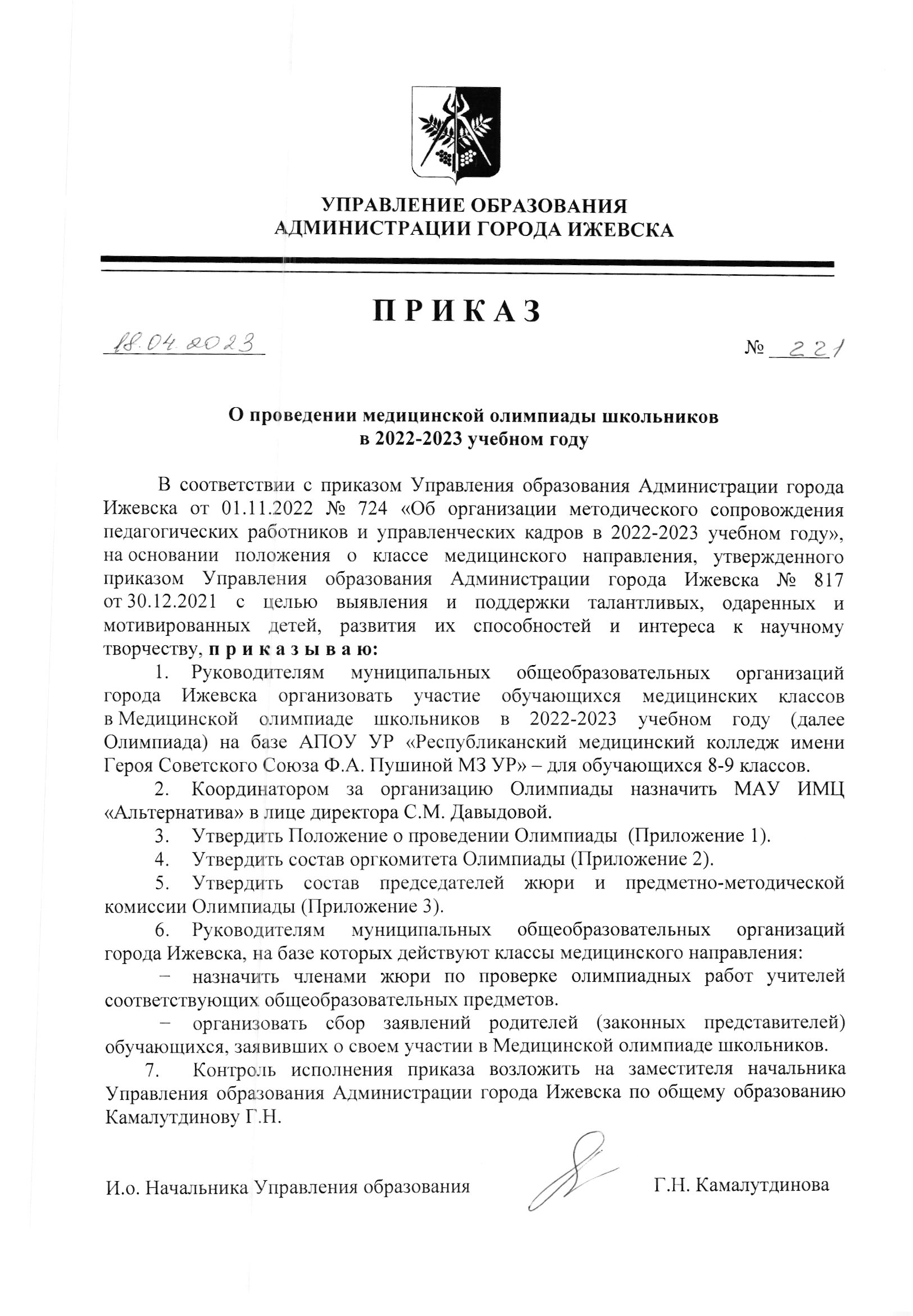 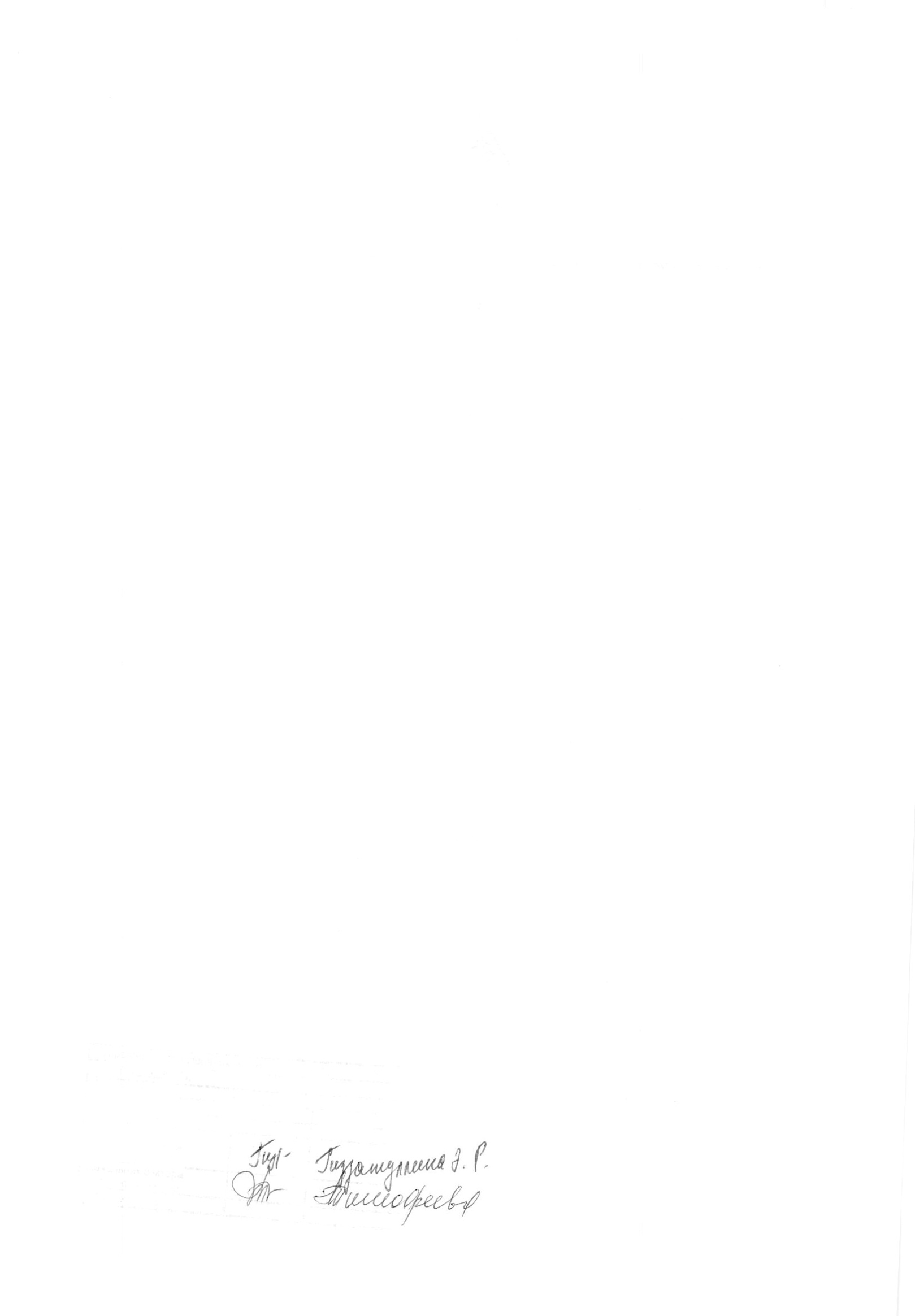 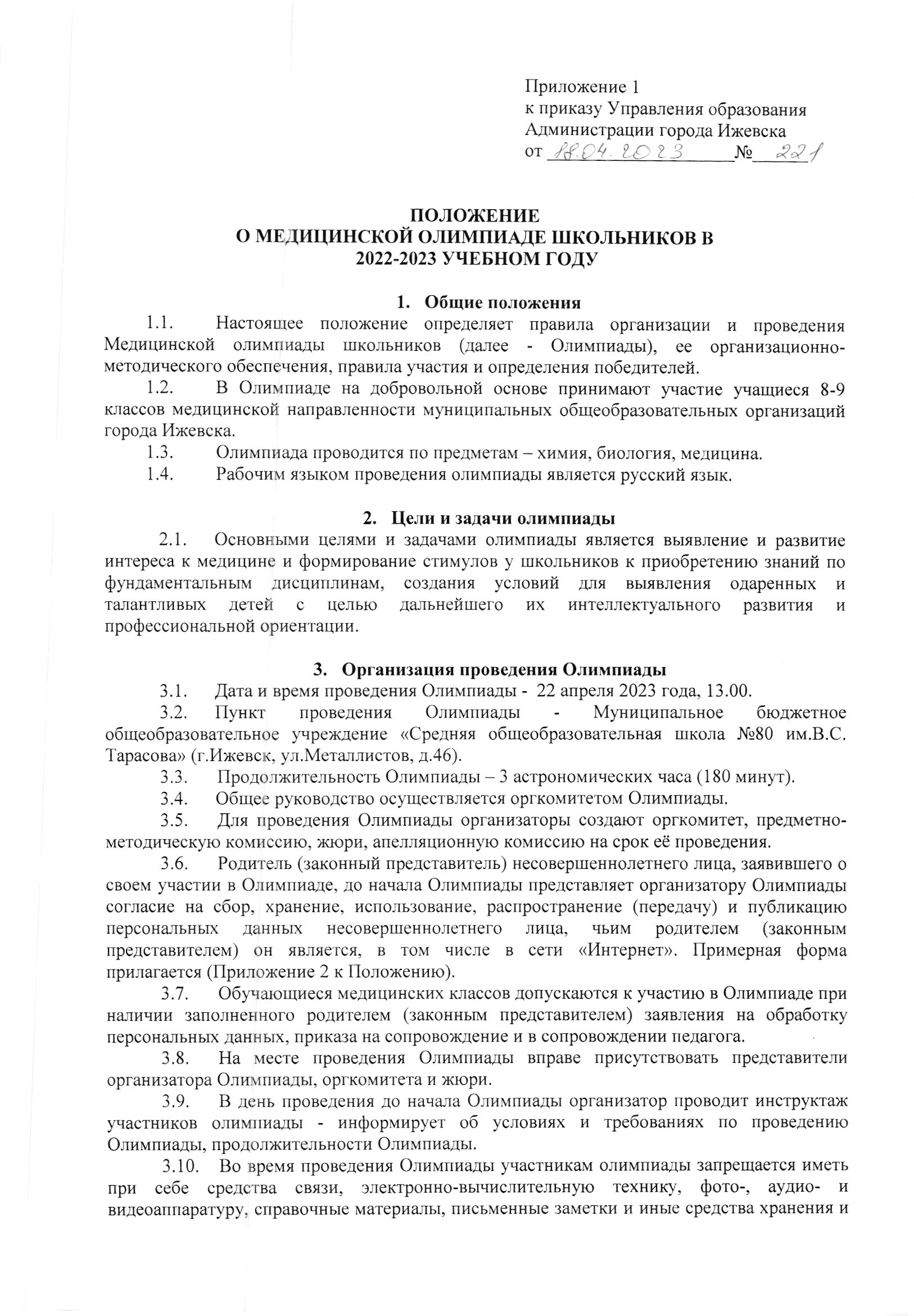 передачи информации, за исключением средств, разрешенных организатором Олимпиады, и специальных технических средств для участников Олимпиады с ограниченными возможностями здоровья, инвалидов, детей-инвалидов.	3.11. В случае нарушения участником олимпиады требований по проведениюОлимпиады организатор вправе удалить такого участника Олимпиады из аудитории, при этом его результаты аннулируются.	3.12.Подведение итогов олимпиады проводится по результатам личного зачета. Победители и призеры Олимпиады определяются путем оценивания зашифрованных олимпиадных работ участников на основании рейтинговой таблицы участников Олимпиады, сформированной жюри на основании суммы баллов, полученной участником за выполнение олимпиадных заданий.	3.13. Победителям Олимпиады вручаются дипломы победителей Олимпиады (диплом I степени), призерам олимпиады - дипломы призёров Олимпиады (дипломы II и III степени).Участники Олимпиады могут награждаться свидетельствами участника, сертификатами, грамотами.Количество победителей Олимпиады не должно превышать 8% от общего фактического числа участников Олимпиады, общее количество победителей и призеров не должно превышать 35% от общего фактического числа участников Олимпиады. Дипломы победителей и призеров подписываются председателем оргкомитета Олимпиады.Оргкомитет Олимпиады:Устанавливает порядок и требования к проведению Олимпиады в соответствии с Положением об Олимпиаде.Обеспечивает непосредственное проведение Олимпиады.Формирует составы методических комиссий, жюри Олимпиады.Утверждает список победителей и призеров Олимпиады.Награждает победителей и призеров Олимпиады.Представляет отчет по итогам прошедшей Олимпиады. Осуществляет иные функции в соответствии с Положением об Олимпиаде.Предметно-методическая комиссия олимпиадыРазрабатывает материалы олимпиадных заданий. Разрабатывает критерии и методики оценки выполненных заданий всех этапов Олимпиады.Представляет в оргкомитет предложения по вопросам, связанным с совершенствованием организации проведения Олимпиады.Публикует решения олимпиадных заданий.Осуществляет иные функции в соответствии с Положением об Олимпиаде.Жюри Олимпиады Проверяет и оценивает результаты выполнения олимпиадных заданий участниками Олимпиады.Определяет кандидатуры победителей и призеров Олимпиады.Осуществляет иные функции в соответствии с положением об Олимпиаде.Апелляционная комиссия: Принимает и рассматривает апелляции участников Олимпиады (Приложение 2 к Положению).Принимает решение по результатам рассмотрения апелляции участников Олимпиады.Решение апелляционной комиссии принимается простым большинством голосов. В случае равенства количества голосов председатель комиссии имеет право решающего голоса.Решение апелляционной комиссии оформляется протоколом (Приложение 3 к Положению), который подписывается председателем и членами комиссии. Приложение 1к Положению о Медицинской олимпиаде школьниковЗАЯВЛЕНИЕ РОДИТЕЛЯ (ЗАКОННОГО ПРЕДСТАВИТЕЛЯ)о согласии на обработку персональных данных несовершеннолетнего ребенкаЯ, _________________________________________________________________________(ФИО родителя или законного представителя)паспорт_______ ______________, выдан_____________________________________        	      (серия)                (номер)                                                            (кем, когда)_________________________________________________________________________(в случае опекунства/попечительства указать реквизиты документа, на основании которого осуществляется опека или попечительство)_________________________________________________________________________(адрес)даю согласие на обработку персональных данных моих и моего ребенка, в том числе в информационно-телекоммуникационной сети «Интернет»____________________________________________________________________________(фамилия, имя, отчество ребенка)проживающего по адресу:________________________________________________________учащегося: __________ класса ___________________________________________________(наименование образовательной организации)для участия в Медицинской олимпиаде школьников по предмету (-там) ________________________________________________________________________________________________________________________________________________________Организатор олимпиады имеет право на сбор, систематизацию, накопление, хранение, уточнение, использование, передачу персональных данных третьим лицам, образовательным организациям, органам управления образованием, иным юридическим и физическим лицам, отвечающим за организацию и проведение олимпиады, обезличивание, блокирование, уничтожение персональных данных.Данным заявлением разрешаю считать общедоступными, в том числе выставлять в сети Интернет, следующие персональные данные моего ребенка: фамилия, имя, отчество, класс, школа, результат участия в различных этапах медицинской олимпиады школьников по указанным предметам.Также я разрешаю производить фото и видеосъемку моего ребенка, безвозмездно использовать эти фото, видео и информационные материалы во внутренних и внешних коммуникациях, связанных с проведением соответствующего этапа медицинской  олимпиады школьников. Фотографии и видеоматериалы могут быть скопированы, представлены и сделаны достоянием общественности или адаптированы для использования любыми СМИ и любым способом, в частности в буклетах, видео, в информационно-телекоммуникационной сети «Интернет» и так далее при условии, что произведенные фотографии и видео не нанесут вред достоинству моего ребенка.Настоящее согласие действует со дня его подписания.Обработка персональных данных осуществляется в соответствии с нормами Закона Российской Федерации от 08.07.2006г. №152-ФЗ «О персональных данных».____________________	_________________/__________________________________(дата)			 			(подпись/расшифровка)Подпись ребенка, достигшего возраста 14 лет 		___________/_____________Приложение 2к Положению о Медицинской олимпиаде школьниковОБРАЗЕЦ ЗАЯВЛЕНИЯ НА АПЕЛЛЯЦИЮПредседателю жюрипо (предмету)____________________________Медицинской олимпиады школьниковученика ____________________  _______ класса_________________________________________________________________________________                               (Ф.И.О. полностью)                                                                  заявление.Прошу Вас пересмотреть мою работу по ________________________________________ (название предмета), номера заданий _________________________________ так как я не согласен с выставленной мне оценкой (обоснование)_________________________________________________________________________________________________________________________________________________________________________________________________________________________________Дата 		ПодписьПриложение 3к Положению о Медицинской олимпиаде школьниковФОРМА ПРОТОКОЛА ЗАСЕДАНИЯ АПЕЛЛЯЦИОННОЙ КОМИССИИПротокол № ___работы комиссии по итогам проведения апелляции участникаМедицинской олимпиады школьниковФ.И.О. участника олимпиады __________________________________________________________________________________________________________________(класс, полное название образовательного учреждения)Место проведения ______________________________________________________Дата и время __________________________________________________________Присутствуют члены жюри (список членов жюри с указанием: а) Ф.И.О. - полностью, б) занимаемая должность, в) научное звание).__________________________________________________________________________________________________________________________________________________________________________________________________________________________________________________________________________________Предмет рассмотрения (указать, с чем конкретно не согласен участник Олимпиады)____________________________________________________________________________________________________________________________________________________________________________________________________________________________________________________________________________________Кто из членов жюри проверял работу данного участника Олимпиады _________Кто из членов жюри давал пояснения апеллирующему_____________________Краткая запись ответов членов жюри (по сути  апелляции) __________________ ______________________________________________________________________________________________________________________________________________________________________________________________________________________________________________________________________________________________________________________________________________________________________________________________________________________________Результат апелляции:1)	при апелляции по процедуре проведения тура олимпиады:- апелляцию удовлетворить.- апелляцию отклонить.2)	При апелляции в случае несогласия с выставленными баллами- оценка, выставленная участнику Олимпиады, оставлена без изменения;- оценка, выставленная участнику Олимпиады, изменена на ________________;С результатом апелляции согласен (не согласен)                          (подпись заявителя)Председатель жюриЧлены жюриПриложение 2к приказу Управления образованияАдминистрации города Ижевска«___» __________ 2021г. № _____ОРГКОМИТЕТ МЕДИЦИНСКОЙ ОЛИМПИАДЫ ШКОЛЬНИКОВВ 2021-2022 УЧЕБНОМ ГОДУУправление образования Администрации города ИжевскаОбразовательные организации (по согласованию)МАУ ИМЦ «Альтернатива»Приложение 3к приказу Управления образования Администрации города Ижевскаот ____________________№______СОСТАВ ПРЕДМЕТНО-МЕТОДИЧЕСКОЙ КОМИССИИ и членов жюри МЕДИЦИНСКОЙ ОЛИМПИАДЫ В 2022-2023 УЧЕБНОМ ГОДУПредметно-методическая комиссияЧлены жюри№ п/пФамилия Имя ОтчествоУчреждение, должность1Гвоздкова Наталья ГеннадьевнаНачальник Управления образования Администрации города Ижевска2Камалутдинова Галина НиколаевнаЗаместитель начальника Управления образования Администрации города Ижевска№ п/пФамилия Имя ОтчествоСокращенное наименование1Зиязетдинова Олеся ХаузировнаМБОУ «Лицей № 14»2Коробейникова Наталья АлександровнаБУ УР «Столичный лицей»3Абакумова Елена ВалентиновнаМАОУ «Лицей № 25»4Мотовилова Наталья БорисовнаМБОУ ИЕГЛ «Школа -30»5Кудрявцева Надежда Владимировна МБОУ СОШ № 426Колпакова Татьяна СергеевнаМАОУ «СОШ № 74»7Вилесова Светлана ГригорьевнаМБОУ СОШ №808Юминов Павел АндреевичМБОУ «Гимназия № 83»9Баталова Светлана ВасильевнаШкола на Берша10Гордеева Светлана ИльиничнаМАОУ «Гимназия № 56»11Федичкина Екатерина Борисовна МБОУ СОШ № 84№ п/пФИО Должность, сокращенное наименование организации1Давыдова Светлана МихайловнаДиректор МАУ ИМЦ «Альтернатива»2Первушина Алевтина АлександровнаЗам.директора по инновационной работе МАУ ИМЦ «Альтернатива» (по согласованию)3Шудегова Ирина ВитальевнаВедущий эксперт отдела инновационных проектов и регионального взаимодействия МАУ ИМЦ «Альтернатива» (по согласованию)№ п/пПредметПредседатель1ХимияЮминов Павел Андреевич, МБОУ «Гимназия №83»2Биология, медицинаКудрявцева Надежда Владимировна,  МБОУ СОШ № 42№ п/пПредметЧлены жюри (по согласованию)1ХимияОстанина Н.Г. –МБОУ «Лицей №41»Максимова М.Г. – МБОУ СОШ №32;Рылова Г.Р. – МБОУ «ИТ- лицей № 24»;Широких М.В. – МАОУ «Лингвистический лицей № 25»Крюкова П.С. – АОУ УР "Региональный образовательный центр одаренных детей"Тюкалов А.В. –МБОУ «Гимназия №83»Коробейникова Л.И. – МБОУ СОШ № 272Биология, медицинаЛопатина Л. В.  – МБОУ СОШ №84Бутусова Е. В. – МАОУ СОШ №74, Демидова О. В. – БОУ УР «Столичный лицей», Зыкина Л. В. - МБОУ «СОШ №80», Вяткина А. А. – МБОУ «ИЕГЛ «Школа-30», Бисерова Т. В.  – ГБОУ УР «Лицей №14»